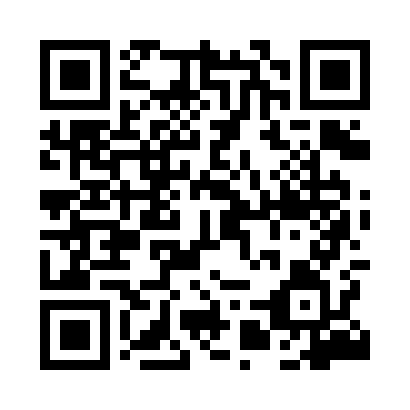 Prayer times for Plesna, PolandMon 1 Apr 2024 - Tue 30 Apr 2024High Latitude Method: Angle Based RulePrayer Calculation Method: Muslim World LeagueAsar Calculation Method: HanafiPrayer times provided by https://www.salahtimes.comDateDayFajrSunriseDhuhrAsrMaghribIsha1Mon4:206:281:005:267:349:342Tue4:176:261:005:287:359:373Wed4:136:231:005:297:379:394Thu4:106:211:005:307:399:425Fri4:076:1812:595:327:419:446Sat4:036:1612:595:337:439:477Sun4:006:1412:595:347:459:508Mon3:576:1112:585:367:479:539Tue3:536:0912:585:377:499:5510Wed3:506:0612:585:387:509:5811Thu3:466:0412:585:407:5210:0112Fri3:436:0112:575:417:5410:0413Sat3:395:5912:575:427:5610:0714Sun3:355:5712:575:447:5810:1015Mon3:325:5412:575:458:0010:1316Tue3:285:5212:565:468:0210:1617Wed3:245:5012:565:478:0410:1918Thu3:205:4712:565:498:0610:2219Fri3:165:4512:565:508:0710:2620Sat3:135:4312:555:518:0910:2921Sun3:095:4012:555:528:1110:3222Mon3:045:3812:555:538:1310:3623Tue3:005:3612:555:558:1510:3924Wed2:565:3412:555:568:1710:4325Thu2:525:3112:555:578:1910:4626Fri2:475:2912:545:588:2110:5027Sat2:445:2712:545:598:2210:5428Sun2:435:2512:546:018:2410:5729Mon2:425:2312:546:028:2610:5830Tue2:415:2112:546:038:2810:59